Board of Directors			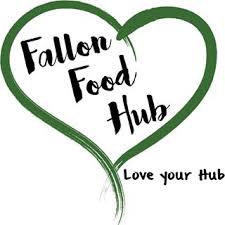 Fallon Food HubJune 27, 20185:30pm40 E. Center Street #5Agenda Item							Public Comment	Roll Call/Welcome Guests					Approve AgendaApprove Minutes	May 23, 2018Finance/Treasurer ReportExecutive Director Report Farm ShareFarmer’s MarketEventsOtherBoard Director UpdatesNext Meeting: July 25, 2018Non-agenda Items/Comments/QuestionsAdjourn